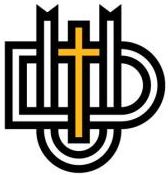 JOB DESCRIPTIONDEPARTMENT:  PhysicsPOSITION TYPE:  Full-Time FacultySTART DATE:  August 2020PURPOSE OF POSITION: To teach physics related courses in support of both a physics program and growing engineering program and mentor student projects in areas related to applied physics, computational physics, and engineering physics.      QUALIFICATIONS:Personal commitment to a Reformed-Biblical perspective and the ability to articulate how this Christian perspective shapes the teaching and practice of Engineering.Personal endorsement of The Educational Task of Dordt University and commitment to the curricular design set forth in The Educational Framework of Dordt University.Expertise and interest in general physics instruction for physics, engineering, and other STEM disciplines, with a willingness to teach and support a broad range of physics, core science, and engineering related content and coursework.A Ph.D. in Physics or Applied Physics is preferred. A master’s degree with relevant work experience is required. The ideal candidate will have five or more years of consulting, design, research, or other industry experience.Demonstrated excellence in college-level teaching, including curriculum design, dynamic classroom management, and ongoing student learning assessment.Ability to foster research partnerships to provide opportunities for student research and/or internships.Mature interpersonal, oral, and written communication skills indicative of an ability to collaborate effectively with students, faculty, staff, and broader community members.Desire to advance the mission of Dordt University through contributions to student recruitment and retention, reformational teaching and scholarship, campus and community service, and ongoing professional and program development.RESPONSIBILITIES:Teach physics, engineering, and physics related courses related to the candidate’s area of expertise.Serve as a mentor and faculty advisor for students enrolled in the physics programs, assisting in course selection, technical project management, and internship opportunities.Participate as a full team member in department and university administrative tasks: curriculum development and review, program assessment, new initiative development, student recruiting, club advising, and committee assignments.Develop and implement a personal annual contribution and professional development plan consistent with university and departmental goals; use the plan as part of regular self-assessment.